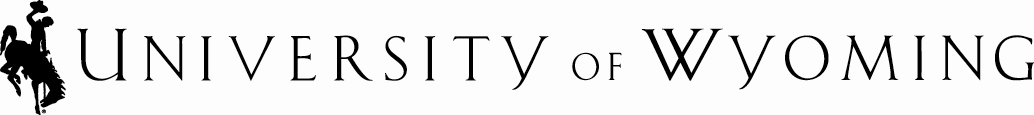 Literacy Research Center and ClinicDonne and Sue Fisher Doctoral Student Mini-Grant in LiteracyThe Literacy Research Center and Clinic awards four doctoral student mini-grants each academic year. Each mini-grant awards up to $750.00 for literacy-related research and/or travel purposes related to that research. These mini-grants are made possible by the generosity of Donne and Sue Fisher.Application ProcessSubmit an application letter, including the following information:First and last name, department affiliation, and anticipated degreeA short title or topic of research workIn the case of travel, provide the location and name of the conferenceAn abstract of no more than 250 words describing the focus and purpose of your research travel or research study.Requested amount (US $750.00 maximum)A statement indicating that you agree to provide a brief follow-up report explaining the outcome(s) of your grant award should you receive the grant Two mini-grants will be awarded during the fall semester, and two will be awarded during the spring semester. Applications for the fall must be submitted by September 15th. Applications for the spring must be submitted by February 15th.Doctoral students are only eligible to receive one award each year.BudgetDescribe and explain the rationale for how the mini-grant will be used to support research or dissemination (150 words maximum). Options might include:PersonnelMaterialsTravelComputerOffice ExpensesClerical SupportOtherSources of outside project-related funding (if any)Total Project BudgetAdvisor Contact Information and Recommendation Provide contact information (including office address, office phone number and email address) for a major advisor who will sponsor your application.Attach a letter from your major advisor. The letter should include:The applicant’s nameA brief rationale explaining why the grant should be awardedA statement indicating that funds will be used to support literacy-related research and/or travel related dissemination of research.Submission of the ProposalAll applications should be submitted via email to Anaya Yates at ayates6@uwyo.edu.    The applicant will be notified by email of application receipt. Applications are due by September 15th for the fall, and February 15th for the spring. Late applications will not be accepted. Complete applications will be forwarded to the Executive Director of the LRCC.Review ProcessMini-grant applications will be reviewed by members of the Literacy faculty, not including the doctoral student’s major advisor. Grantees will be notified by email.Follow-Up ReportIf you receive a mini-grant, you are required to submit a brief follow-up report (300 to 400 words) describing the outcome of the mini-grant.  Your report should also include bibliographic information for any conference proceedings or publications that resulted from the work. Reports should be submitted to Anaya Yates at ayates6@uwyo.edu.   Any questions about the Donne and Sue Fisher Doctoral Student Mini-Grant in Literacy should be directed to Dana Robertson at drober36@uwyo.edu, or to the applicant’s major advisor. 